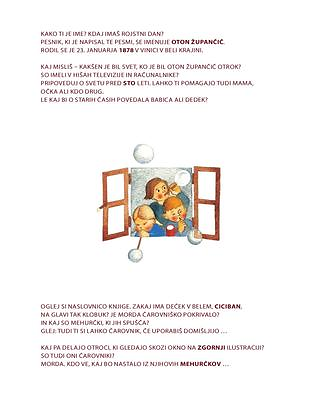 OTON ŽUPANČIČ: OTROCI SPUŠČAJO MEHURČKESONCE, ZEMLJA, MESECVRTE SE BREZ KOLESEC,LETIJO BREZ PERESEC,V NEBO SE TOČIJO, NA VEJO SKOČIJO,BREZ POKA POČIJO.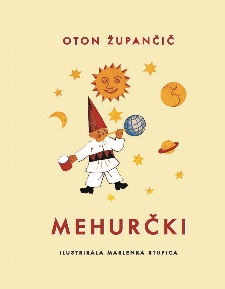 POZNAŠ TO PESEM? O ČEM GOVORI? KAJ SO MEHURČKI V NJEJ?ČE JE ŠE NE ZNAŠ, SE JO LAHKO ZDAJ NAUČIŠ.UPORABI BARVICE IN PORIŠI LIST Z MEHURČKI. VEŠ, KJE BOŠ ZAČEL RISATI?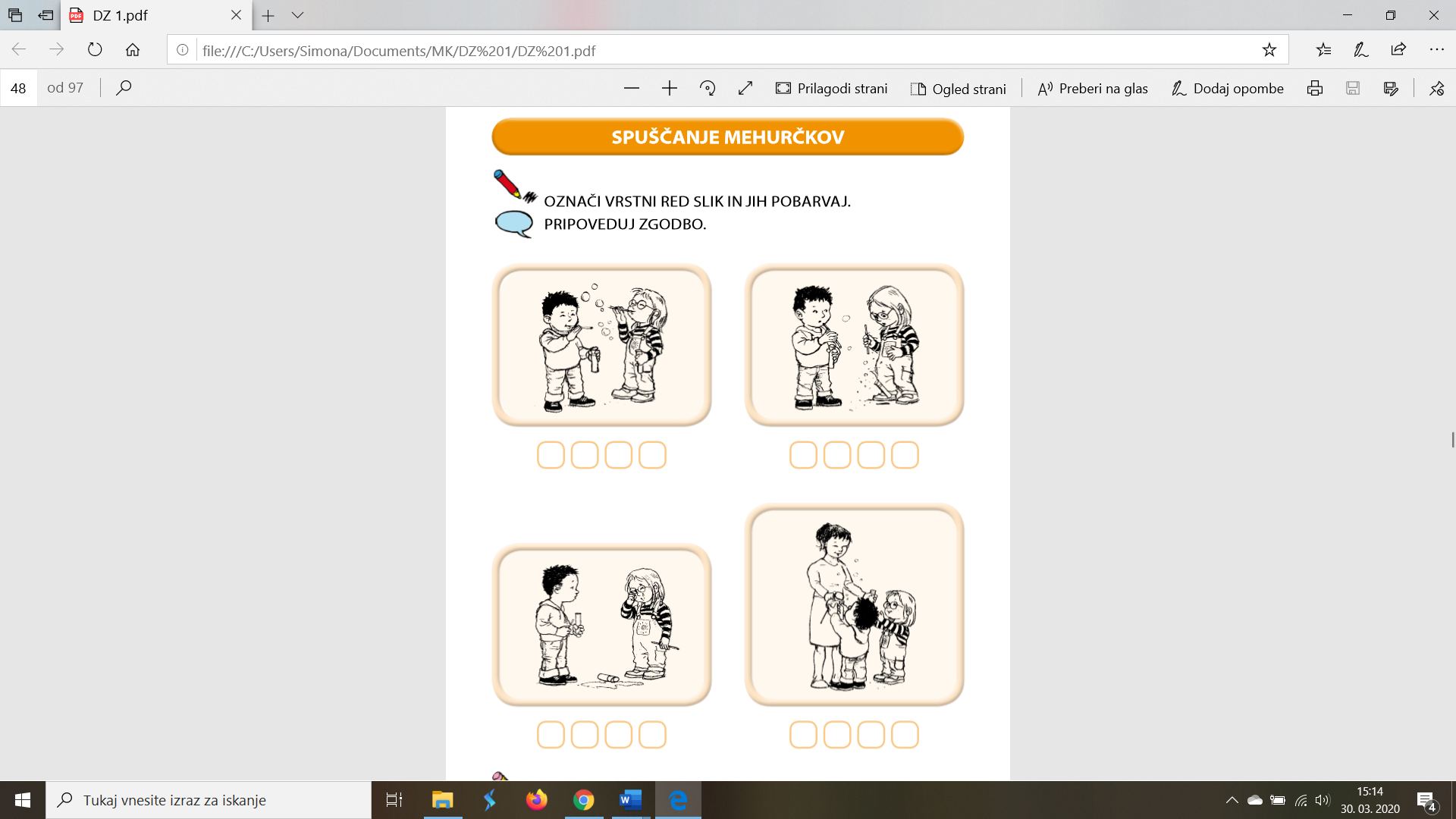 